Об утверждении Положения о порядке учета, управления и использования бесхозяйного имущества на территории муниципального образования сельского поселения «Большелуг» 
       В соответствии с Гражданским кодексом Российской Федерации, Земельным кодексом Российской Федерации, Федеральным законом от 06.10.2003 № 131-ФЗ "Об общих принципах организации местного самоуправления в Российской Федерации", Федеральным законом от 21.07.1997 № 122-ФЗ "О государственной регистрации прав на недвижимое имущество и сделок с ним", Постановлением Правительства Российской Федерации от 17.09.2003 № 580 "Об утверждении Положения о принятии на учет бесхозяйных недвижимых вещей", Уставом муниципального образования сельского поселения «Большелуг», Совет муниципального образования сельского поселения «Большелуг» решил: 
      1. Утвердить Положение о порядке учета, управления и использования бесхозяйного имущества, расположенного на территории муниципального образования сельского поселения «Большелуг» согласно приложению. 
  2. Настоящее решение вступает в силу со дня его обнародования.Глава сельского поселения                                                          Н.СимпелевПриложениек решению Совета сельского поселения «Большелуг»от ______2014 года № III-_/_Положение о порядке учета, управления и использования бесхозяйного имущества на территории муниципального образования сельского поселения «Большелуг»Общие положения
1.1. Настоящее Положение о порядке учета, управления и использования бесхозяйного имущества, расположенного на территории муниципального образования сельского поселения «Большелуг» (далее - Положение), разработано в соответствии с Гражданским кодексом Российской Федерации, Земельным кодексом Российской Федерации, Федеральным законом от 06.10.2003 № 131-ФЗ "Об общих принципах организации местного самоуправления в Российской Федерации", Федеральным законом от 21.07.1997 № 122-ФЗ "О государственной регистрации прав на недвижимое имущество и сделок с ним", Постановлением Правительства Российской Федерации от 17.09.2003 № 580 "Об утверждении Положения о принятии на учет бесхозяйных недвижимых вещей", Уставом муниципального образования сельского поселения «Большелуг» и определяет порядок учета, управления и использования бесхозяйного имущества на территории муниципального образования сельского поселения «Большелуг». 
1.2. Целями и задачами выявления бесхозяйного имущества являются: 
   - вовлечение неиспользуемых объектов в гражданский оборот; 
   - повышение эффективности использования имущества. 
1.3. В рамках настоящего Положения под бесхозяйным имуществом понимается имущество, которое не имеет собственника или собственник которого неизвестен, либо вещь, от права собственности на которую собственник отказался.   К бесхозяйным объектам недвижимости относятся земельные участки, здания, строения, сооружения, части вышеназванных объектов, объекты незавершенного строительства и все, что прочно связано с землей, то есть объекты, перемещение которых без несоразмерного ущерба их назначению невозможно, расположенные на территории муниципального образования сельского поселения «Большелуг» (далее - бесхозяйное имущество). 
   Порядок учета, управления и использования бесхозяйного недвижимого имущества на территории муниципального образования сельского поселения «Большелуг» регулируется настоящим Положением.  Движимые вещи, брошенные собственником или иным образом оставленные им с целью отказа от права собственности на них (брошенные вещи), обращаются в муниципальную собственность в соответствии с нормами Гражданского кодекса Российской Федерации.Оформление документов для признания бесхозяйным имущества, находящегося на территории муниципального образования сельского поселения «Большелуг», постановки его на учет и принятия в собственность муниципального образования сельского поселения «Большелуг» осуществляет администрация сельского поселения «Большелуг» в соответствии с настоящим Положением. Приобретателем движимого и недвижимого имущества является муниципальное образование сельского поселения «Большелуг».Учет бесхозяйного имущества на территории муниципального образования сельского поселения «Большелуг» ведется в реестре муниципальной собственности муниципального образования сельского поселения «Большелуг» в имущественном комплексе "Бесхозяйное имущество" (далее - реестр бесхозяйного имущества).2. Порядок учета бесхозяйного имущества2.1. Основаниями для отнесения имущества к бесхозяйному являются: 
1) письменные заявления (информация), обращения физических и юридических лиц, независимо от их организационно-правовой формы, о выявлении имущества, которое не имеет собственника или собственник которого неизвестен, либо имущества, от права собственности на которое собственник отказался, направляемые в администрацию муниципального образования сельского поселения «Большелуг».   Заявление должно содержать следующую информацию: 
   - наименование объекта бесхозяйного имущества;   - местонахождение либо ориентир;    - при наличии сведений - предполагаемый собственник, владелец, пользователь; 
   - при наличии сведений - период, свидетельствующий об отказе от права собственности. 
   К заявлению могут прилагаться фотоматериалы, акты осмотра, иные документы, подтверждающие обстоятельства, изложенные в заявлении, обращении. 
2) документ о выявлении (обнаружении) администрацией сельского поселения «Большелуг» бесхозяйного имущества.2.2. На основании поступившей информации о бесхозяйном имуществе администрация сельского поселения «Большелуг» с целью выявления возможных правообладателей направляет запросы: 
   - в орган, осуществляющий государственную регистрацию прав на недвижимое имущество и сделок с ним и ведение Единого государственного реестра прав на недвижимое имущество и сделок с ним; 
   - в соответствующие органы учета государственного имущества, осуществляющие ведение реестров федерального и государственного имущества, о предоставлении информации о данном объекте из реестров федерального имущества и государственного имущества Республики Коми; 
   - в органы (организации), осуществлявшие регистрацию прав на недвижимое имущество до введения в действие Федерального закона "О государственной регистрации прав на недвижимое имущество и сделок с ним" и до начала деятельности органа, осуществляющего государственную регистрацию прав на недвижимое имущество и сделок с ним;
   - в специализированные организации (в отношении выявленных объектов инженерной инфраструктуры);?  - в Управление Министерства внутренних дел Российской Федерации по городу Сыктывкару об установлении владельца движимого имущества; 
    - при необходимости - в органы, осуществляющие ведение государственного кадастра недвижимости, в иные организации. 
   В случае отсутствия информации о правообладателе администрация сельского поселения «Большелуг» готовит документы, предусмотренные действующим законодательством, и обращается в Управление Федеральной службы государственной регистрации, кадастра и картографии по Республике Коми за постановкой бесхозяйного недвижимого имущества на учет. Бесхозяйные движимые вещи государственной регистрации не подлежат. 
   Расходы на подготовку документов (изготовление технического паспорта, технического плана и кадастрового паспорта на объект недвижимости, межевание земельных участков, постановка на государственный кадастровый учет с учетом требований действующего законодательства, получение информации о наличии/отсутствии сведений о собственниках объектов недвижимости, проведение оценки имущества) производятся за счет средств бюджета муниципального образования сельского поселения «Большелуг». 
2.3. До возникновения права муниципальной собственности на бесхозяйное имущество администрация сельского поселения «Большелуг» осуществляет его учет путем включения его в реестр бесхозяйного имущества. 
   Основанием для включения бесхозяйного недвижимого или движимого имущества в реестр бесхозяйного имущества является постановление администрации сельского поселения «Большелуг».  Постановление администрации сельского поселения «Большелуг» о включении бесхозяйного имущества в реестр бесхозяйного имущества размещается в средствах массовой информации (в газете "Звезда" и на официальном сайте администрации сельского поселения «Большелуг» bolshelug.3dn.ru) и является сообщением для физических и (или) юридических лиц для предъявления их прав на это имущество. 
2.4. Признание права собственности муниципального образования сельского поселения «Большелуг» на бесхозяйное имущество осуществляется следующим образом: 2.4.1. в отношении бесхозяйного недвижимого имущества - по истечении года со дня постановки бесхозяйной недвижимой вещи на учет администрация сельского поселения «Большелуг»  может обратиться в суд с требованием о признании права муниципальной собственности на эту вещь. 
2.4.2. в отношении бесхозяйного движимого имущества - при наличии доказательств, свидетельствующих об отказе собственника от права собственности на движимое имущество, администрация сельского поселения «Большелуг» может обратиться в суд с требованием о признании права муниципальной собственности на бесхозяйное движимое имущество. 
2.4.3. в отношении бесхозяйного движимого имущества - при отсутствии доказательств, указанных в пункте 2.4.2 настоящего Положения, по истечении 5 (пяти) лет с момента включения движимого имущества в реестр бесхозяйного имущества, администрация сельского поселения «Большелуг» может обратиться в суд с требованием о признании права муниципальной собственности на бесхозяйное движимое имущество в силу приобретательной давности.2.5. После принятия решения судом о признании права муниципальной собственности на бесхозяйную вещь недвижимое или движимое имущество исключается из реестра бесхозяйного имущества и вносится в реестр муниципальной собственности муниципального образования сельского поселения «Большелуг» в состав казны муниципального образования сельского поселения «Большелуг».   В отношении недвижимого имущества администрация сельского поселения «Большелуг» проводит мероприятия по государственной регистрации права собственности муниципального образования сельского поселения «Большелуг». 
   В отношении движимого имущества государственная регистрация не производится. 
2.6. В случае выявления собственника бесхозяйного имущества до принятия его в муниципальную собственность оно снимается с учета и исключается из реестра бесхозяйного имущества постановлением администрации сельского поселения «Большелуг».    Собственник данного имущества возмещает расходы, состоящие из затрат: 
   - за хранение, сохранность имущества (если было необходимо создание особых условий хранения, охрана);   - связанных с подготовкой документации на объект недвижимого имущества (изготовление технического паспорта, технического плана и кадастрового паспорта на объект недвижимости, межевание земельных участков, постановка на государственный кадастровый учет с учетом требований действующего законодательства, получение информации о наличии/отсутствии сведений о собственниках объектов недвижимости, проведение оценки имущества);    - на обнаружение лица - правообладателя (публикации и объявления в СМИ, почтовые расходы, телефонные переговоры). 2.7. Возврат имущества владельцу производится в натуре по акту приема-передачи после возмещения правообладателем затрат, указанных в пункте 2.6 настоящего Положения. В случае отказа владельца имущества от возмещения понесенных администрацией сельского поселения «Большелуг» затрат, спор передается на рассмотрение в суд.3.  Порядок организации сохранности и использования бесхозяйного имущества 
3.1. С момента включения недвижимого или движимого имущества в реестр бесхозяйного имущества администрация сельского поселения «Большелуг» принимает решение по обеспечению сохранности данного имущества, к которым относятся:    - передача на обслуживание;   - передача на хранение.3.2. После включения недвижимого или движимого имущества в реестр муниципальной собственности муниципального образования сельского поселения «Большелуг» использование данного имущества осуществляется на общих основаниях в соответствии с целями и задачами использования муниципального имущества по решению администрации сельского поселения «Большелуг».«Ыджыдвидз» сикт овмöдчöминса Сöвет  Совет  сельского поселения « Большелуг »КЫВКÖРТÖДКЫВКÖРТÖДКЫВКÖРТÖДКЫВКÖРТÖДРЕШЕНИЕпроектРЕШЕНИЕпроектРЕШЕНИЕпроектРЕШЕНИЕпроектот «__»________ 2014 годаот «__»________ 2014 года                                  № Ш-_/_                                  № Ш-_/_(Республика Коми, Корткеросский район, с.Большелуг)(Республика Коми, Корткеросский район, с.Большелуг)(Республика Коми, Корткеросский район, с.Большелуг)(Республика Коми, Корткеросский район, с.Большелуг)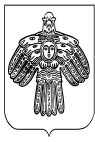 